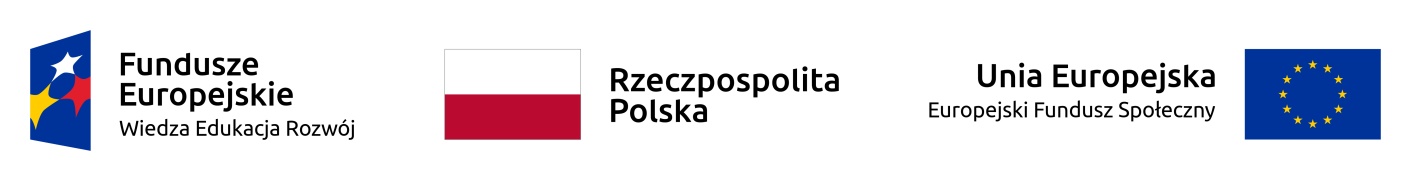 REGULAMIN REALIZACJIZAJĘĆ PODNOSZĄCYCH KOMPETENCJE
STUDENTÓW WYDZIAŁU INŻYNIERYJNEGO
W RAMACH PROJEKTU
„UTH 3.0. Przez rozwój do doskonałości”§1.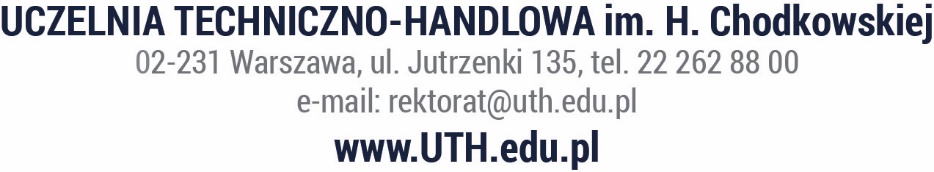 Postanowienia ogólneNiniejszy Regulamin określa zasady wsparcia studentów na Wydziale Inżynieryjnym w zakresie podnoszenia kompetencji w projekcie „UTH 3.0. Przez rozwój do doskonałości” (nr projektu POWR.03.05.00-00-z076/18) realizowanego przez Uczelnię Techniczno-Handlową im. Heleny Chodkowskiej z siedzibą w Warszawie, ul. Jutrzenki 135, w ramach Osi priorytetowej III. Szkolnictwo wyższe dla gospodarki i rozwoju, Działanie 3.5 Kompleksowe programy szkół wyższych Programu Operacyjnego Wiedza Edukacja Rozwój.Obszar realizacji projektu: cała Polska.Celem głównym projektu jest podniesienie kompetencji studentów/ek Uczelni Techniczno-Handlowej im. Heleny Chodkowskiej odpowiadających potrzebom gospodarki, rynku pracy i społeczeństwa.W ramach wsparcia zostanie objętych łącznie 588 studentów/studentek studiów stacjonarnych oraz studiów niestacjonarnych na Kierunkach Transport, Budownictwo i Architektura Wnętrz, spełniających kryteria uczestnictwa. Projekt jest współfinansowany ze środków Unii Europejskiej w ramach Europejskiego Funduszu Społecznego, na podstawie umowy podpisanej z Narodowym Centrum Badań i Rozwoju.§ 2.DefinicjeProjekt – projekt „UTH 3.0. Przez rozwój do doskonałości” (nr projektu POWR.03.05.00-00-z076/18) realizowany na podstawie umowy podpisanej przez Uczelnię z Narodowym Centrum Badań i Rozwoju.Uczelnia – Uczelnia Techniczno-Handlowa im. Heleny Chodkowskiej w Warszawie.Realizator projektu - Uczelnia Techniczno-Handlowa im. Heleny Chodkowskiej w WarszawieBiuro projektu – biuro projektu znajduje się w Kampusie Jagiellońska w Warszawie przy ul. Jagiellońskiej 82F, 03-301 Warszawa.  Uczestnik Wsparcia– w ramach wsparcia opisanego w niniejszym Regulaminie, uczestnikami wsparcia są studenci studiów I stopnia na kierunkach Transport, Budownictwo i Architektura Wnętrz realizujący kształcenie na Wydziale Inżynieryjnym Uczelni Techniczno-Handlowej im. Heleny Chodkowskiej.§ 3.Zadania w ramach projektuW ramach projektu przewidziano realizację zadań, których rezultatem będzie nabycie przez studentów Wydziału inżynieryjnego Uczelni Techniczno-Handlowej im. Heleny Chodkowskiej, biorących udział w  projekcie, następujących kompetencji:Zawodowych – dostosowanych do potrzeb rynku pracy, Komunikacyjnych – w tym interpersonalnych, pozwalających na zdobycie umiejętności nawiązywania i utrzymywania kontaktów,Informatycznych, Z zakresu przedsiębiorczości – „Jak założyć własną firmę?”.W odniesieniu do kompetencji zawodowych, w ramach projektu planuje się realizację następujących form wsparcia:Spotkań z praktyką – spotkania z przedstawicielami przedsiębiorców,Wizyt studyjnych w przedsiębiorstwach,Szkoleń zawodowych certyfikowanych,Zajęć warsztatowych podnoszących kompetencje zawodowe, W odniesieniu do kompetencji komunikacyjnych, w ramach projektu przewidziano realizację zajęć warsztatowych pn. „Kompetencje interpersonalne”. W odniesieniu do kompetencji informatycznych, w ramach projektu przewidziano realizację następujących form wsparcia:Szkolenia certyfikowane ROBOT, Szkolenia certyfikowane REVIT.W odniesieniu do kompetencji w zakresie przedsiębiorczości, w ramach projektu przewidziano realizację zajęć warsztatowych pn. „Jak założyć własną firmę?”. W ramach projektu przewidziano ścieżkę podstawową dla każdego studenta tj. zajęcia warsztatowe „Kompetencje interpersonalne” i/lub „Jak założyć własną firmę?”.W ramach projektu przewidziano również zajęcia specjalistyczne, w zależności od kierunku studiów oraz specjalności studentów m.in.: szkolenia certyfikowane, wizyty studyjne. W odniesieniu do ww. zajęć, w przypadku liczby zgłoszeń większej niż liczba dostępnych miejsc szkoleniowych, będą stosowane specjalne kryteria rekrutacyjne takie jak: przynależność do danej specjalności, powiązanie z zaplanowaną ścieżką rozwoju, średnia z ostatniego roku studiów i ostatecznie kolejność zgłoszeń.  Rodzaje i forma wsparcia są dobierane do potrzeb Uczestników Wsparcia i wynikają z przeprowadzonego na wstępie bilansu kompetencji. Wsparcie w projekcie podsumowane będzie analogicznym badaniem, pozwalającym określić stan kompetencji i/lub kwalifikacji po zakończeniu otrzymywania wsparcia w projekcie, co pozwoli ocenę efektów projektu.Poszczególne formy wsparcia w ramach projektu będą realizowane w dni powszednie oraz weekendy, zgodnie z harmonogramem określonym przez Realizatora Projektu oraz w sposób spójny do akademickiego planu zajęć uczelni. Realizator projektu zastrzega sobie prawo do zmiany terminów lub miejsc zajęć z przyczyn losowych, uprzedzając Uczestników Wsparcia o dokonanych zmianach drogą mailową lub telefoniczną lub umieszczając stosowne informacje na stronie Uczelni lub w Intranecie. § 4.Nabór uczestników Rekrutacja Uczestników Wsparcia prowadzona jest wewnątrz Uczelni Techniczno-Handlowej im. Heleny Chodkowskiej, na Wydziale Inżynieryjnym. Udział w projekcie wezmą wszyscy studenci z następujących naborów akademickich, Wydziału Inżynieryjnego:Kierunek Transport, nabór akademicki 2018/19 - tylko studenci niestacjonarni (stacjonarni zostali objęci wcześniejszym projektem), Kierunek Transport, nabór akademicki 2019/20 – studenci stacjonarni i niestacjonarni,Kierunek Transport, nabór akademicki 2020/21 – studenci stacjonarni,Kierunek Budownictwo, nabór akademicki 2019/20 – studenci stacjonarni i niestacjonarni,Kierunek Budownictwo, nabór akademicki 2020/21 – studenci stacjonarni.Kierunek Architektura Wnętrz, nabór akademicki 2019/20 – studenci stacjonarni i niestacjonarni,Kierunek Architektura Wnętrz, nabór akademicki 2020/21 – studenci stacjonarni i niestacjonarni.Docelowo, w trakcie realizacji projektu, procesem rekrutacji zostanie objętych 588 studentów/ek (kobiet i mężczyzn) studiów stacjonarnych i niestacjonarnych 4 ostatnich semestrów studiów pierwszego stopnia na Wydziale Inżynieryjnym Uczelni Techniczno-Handlowej im. Heleny Chodkowskiej. Na początku semestru akademickiego studenci uzyskają informację o skierowanej do nich ofercie działań realizowanych w ramach projektu. Akcja informacyjno-promocyjna obejmuje  spotkania ze studentami w czasie prowadzonych zajęć akademickich, zamieszczanie informacji m.in. na stronie Uczelni, w Intranecie, na profilach społecznościowych. Rekrutacja w ramach projektu prowadzona jest w grupie kobiet i mężczyzn z zachowaniem zasad równości szans. Pierwszeństwo w udziale w projekcie mają osoby niepełnosprawne jako grupa defaworyzowana na rynku pracy (ze względu na niski poziom zatrudnienia wśród osób niepełnosprawnych). Uczelnia posiada zaplecze przystosowane dla osób poruszających się np. na wózkach inwalidzkich (windy, sale). Realizator projektu, zastrzega sobie prawo do przeprowadzenia dodatkowej rekrutacji, 
w zależności od rodzaju wsparcia, o ile zajdzie taka potrzeba. Warunkiem przystąpienia do Projektu jest złożenie kompletu prawidłowo uzupełnionych, własnoręcznie podpisanych lub/i wypełnionych online dokumentów rekrutacyjnych.Dokumenty rekrutacyjne dostępne są w biurze projektu oraz na stronie internetowej www.uth.edu.pl,  zakładka Projekty UE.Aby zgłoszenie do udziału w Projekcie zostało uznane za ważne, osoba zainteresowana udziałem zobowiązana jest dostarczyć Formularz zgłoszeniowy oraz Oświadczenie o wyrażeniu zgody na przetwarzanie danych osobowych i/lub wypełnić stosowne dokumenty w wersji online (wzór wersji papierowej stanowi Załącznik nr 1 do niniejszego Regulaminu),W przypadku rezygnacji z udziału w projekcie, Uczestnik Wsparcia zobowiązany jest pisemnie powiadomić o tym Realizatora projektu. § 5.Prawa i obowiązki Uczestników WsparciaUczestnik Wsparcia zobowiązany jest do:Udziału w badaniu dot. poziomu kompetencji i/lub kwalifikacji w momencie rozpoczęcia udziału w projekcie oraz na zakończenie udziału w projekcie (bilans kompetencji). Składania czytelnego podpisu na liście obecności w trakcie zajęć prowadzonych stacjonarnie. Wypełniania ankiet ewaluacyjnych, testów sprawdzających wiedzę, kart kompetencji zawodowych itp.,Bieżącego informowania Realizatora Projektu o wszystkich zdarzeniach mogących zakłócić jego dalszy udział w Projekcie,Zgłaszania wszystkich zmian zawartych w dokumentach rekrutacyjnych, w tym danych adresowych,Regularnego uczęszczania na zajęcia realizowane w ramach Projektu,Przystąpienia do wszystkich egzaminów przewidzianych w ramach zajęć, 
w których uczestniczy,Punktualności, aktywnego uczestnictwa w zajęciach oraz właściwego zachowania,Udziału w badaniu dot. losów zawodowych uczestników projektu po zakończeniu kształcenia i do podania informacji na temat sytuacji zawodowej na rynku pracy, w tym zgodności zatrudnienia z profilem i poziomem wykształcenia oraz oceny jakości kształcenia w UTH.Uczestnik Wsparcia ma prawo do:Udziału w Projekcie zgodnie z postanowieniami niniejszego Regulaminu,Zgłaszania uwag dotyczących zajęć oraz innych spraw organizacyjnych,Otrzymania materiałów szkoleniowych, o ile są one przewidziane,Otrzymania zaświadczenia o ukończeniu szkolenia, warsztatów, zajęć itp.,Otrzymania certyfikatu, o ile dana forma wsparcia kończy się wydaniem stosowanego certyfikatu i pod warunkiem, uzyskania pozytywnego wyniku egzaminów przewidzianych w ramach wybranego kursu/warsztatów/szkolenia.Projekt dofinansowany jest ze środków Unii Europejskiej w ramach Europejskiego Funduszu Społecznego. Uczestnik nie ponosi żadnych kosztów związanych z jego udziałem w projekcie. § 6. Proces monitoringu i ocenyZgodnie z wymogami projektu wszyscy Uczestnicy Wsparcia  podlegają procesowi monitoringu, mającemu na celu ocenę skuteczności działań podjętych w ramach Projektu. W związku w wymogami projektu uczestnicy są zobowiązani do wypełniania ankiet szkoleniowych i poszkoleniowych a także do uczestnictwa w innych formach ewaluacji (m.in. testy kompetencji, wywiady telefoniczne, online) podjętych w ramach Projektu i po jego zakończeniu. § 7. Inne warunki Uczelnia zastrzega sobie prawo do zmiany niniejszego Regulaminu w trakcie trwania projektu.  Sprawy nieuregulowane niniejszym Regulaminem rozstrzyga Dziekan Wydziału Inżynieryjnego. Niniejszy regulamin wchodzi w życie z dniem 22.02.2021 r. ZAŁĄCZNIKI DO REGULAMINU:Załącznik nr 1 – Formularz zgłoszeniowy z Oświadczeniem o wyrażaniu zgody na przetwarzanie danych osobowych - wzór Załącznik nr 2 – Deklaracja uczestnictwa - wzór Załącznik nr 1Formularz zgłoszeniowyOŚWIADCZENIE UCZESTNIKA PROJEKTU (obowiązek informacyjny realizowany w związku z art. 13 i art. 14  
Rozporządzenia Parlamentu Europejskiego i Rady (UE) 2016/679)w związku z przystąpieniem do projektu pn. „UTH 3.0. Przez rozwój do doskonałości” przyjmuję do wiadomości, iż:Administratorem moich danych osobowych jest minister właściwy do spraw rozwoju regionalnego pełniący funkcję Instytucji Zarządzającej dla Programu Operacyjnego Wiedza Edukacja Rozwój 2014-2020, mający siedzibę przy ul. Wspólnej 2/4, 00-926 Warszawa.Przetwarzanie moich danych osobowych jest zgodne z prawem i spełnia warunki, o których mowa art. 6 ust. 1 lit. c oraz art. 9 ust. 2 lit. g Rozporządzenia Parlamentu Europejskiego i Rady (UE) 2016/679  – dane osobowe są niezbędne dla realizacji Programu Operacyjnego Wiedza Edukacja Rozwój 2014-2020 (PO WER) na podstawie: w odniesieniu do zbioru „Program Operacyjny Wiedza Edukacja Rozwój”:rozporządzenia Parlamentu Europejskiego i Rady (UE) nr 1303/2013 z dnia 
17 grudnia 2013 r. ustanawiającego wspólne przepisy dotyczące Europejskiego Funduszu Rozwoju Regionalnego, Europejskiego Funduszu Społecznego, Funduszu Spójności, Europejskiego Funduszu Rolnego na rzecz Rozwoju Obszarów Wiejskich oraz Europejskiego Funduszu Morskiego i Rybackiego oraz ustanawiającego przepisy ogólne dotyczące Europejskiego Funduszu Rozwoju Regionalnego, Europejskiego Funduszu Społecznego, Funduszu Spójności i Europejskiego Funduszu Morskiego i Rybackiego oraz uchylającego rozporządzenie Rady (WE) nr 1083/2006 (Dz. Urz. UE L 347 z 20.12.2013, str. 320, z późn. zm.),rozporządzenia Parlamentu Europejskiego i Rady (UE) nr 1304/2013 z dnia 17 grudnia 2013 r. w sprawie Europejskiego Funduszu Społecznego i uchylającego rozporządzenie Rady (WE) nr 1081/2006 (Dz. Urz. UE L 347 z 20.12.2013, str. 470, z późn. zm.),ustawy z dnia 11 lipca 2014 r. o zasadach realizacji programów w zakresie polityki spójności finansowanych w perspektywie finansowej 2014–2020 (Dz. U. z 2017 r. poz. 1460, z późn. zm.);w odniesieniu do zbioru „Centralny system teleinformatyczny wspierający realizację programów operacyjnych”: rozporządzenia Parlamentu Europejskiego i Rady (UE) nr 1303/2013 z dnia 
17 grudnia 2013 r. ustanawiającego wspólne przepisy dotyczące Europejskiego Funduszu Rozwoju Regionalnego, Europejskiego Funduszu Społecznego, Funduszu Spójności, Europejskiego Funduszu Rolnego na rzecz Rozwoju Obszarów Wiejskich oraz Europejskiego Funduszu Morskiego i Rybackiego oraz ustanawiającego przepisy ogólne dotyczące Europejskiego Funduszu Rozwoju Regionalnego, Europejskiego Funduszu Społecznego, Funduszu Spójności i Europejskiego Funduszu Morskiego i Rybackiego oraz uchylającego rozporządzenie Rady (WE) nr 1083/2006,rozporządzenia Parlamentu Europejskiego i Rady (UE) nr 1304/2013 z dnia 
17 grudnia 2013 r. w sprawie Europejskiego Funduszu Społecznego i uchylającego rozporządzenie Rady (WE) nr 1081/2006,ustawy z dnia 11 lipca 2014 r. o zasadach realizacji programów w zakresie polityki spójności finansowanych w perspektywie finansowej 2014–2020 (Dz. U. z 2017 r. poz. 1460, z późn. zm.),rozporządzenia wykonawczego Komisji (UE) nr 1011/2014 z dnia 22 września 2014 r. ustanawiającego szczegółowe przepisy wykonawcze do rozporządzenia Parlamentu Europejskiego i Rady (UE) nr 1303/2013 w odniesieniu do wzorów służących do przekazywania Komisji określonych informacji oraz szczegółowe przepisy dotyczące wymiany informacji między beneficjentami a instytucjami zarządzającymi, certyfikującymi, audytowymi i pośredniczącymi (Dz. Urz. UE L 286 z 30.09.2014, str. 1).Moje dane osobowe będą przetwarzane wyłącznie w celu realizacji projektu „UTH 3.0. Przez rozwój do doskonałości” w szczególności potwierdzenia kwalifikowalności wydatków, udzielenia wsparcia, monitoringu, ewaluacji, kontroli, audytu i sprawozdawczości oraz działań informacyjno-promocyjnych w ramach PO WER.Moje dane osobowe zostały powierzone do przetwarzania Instytucji Pośredniczącej - Narodowemu Centrum Badań i Rozwoju z siedzibą przy ul. Nowogrodzkiej 47a 00-695, Warszawa, beneficjentowi realizującemu projekt  - Uczelni Techniczno-Handlowej im. Heleny Chodkowskiej z siedzibą przy ul. Jutrzenki 135, 02-231 Warszawa oraz podmiotom, które na zlecenie beneficjenta uczestniczą w realizacji projektu. Moje dane osobowe mogą zostać przekazane podmiotom realizującym badania ewaluacyjne na zlecenie Instytucji Zarządzającej, Instytucji Pośredniczącej lub beneficjenta.  Moje dane osobowe mogą zostać również powierzone specjalistycznym firmom, realizującym na zlecenie Instytucji Zarządzającej, Instytucji Pośredniczącej oraz beneficjenta kontrole i audyt w ramach PO WER.Podanie danych jest warunkiem koniecznym otrzymania wsparcia, a odmowa ich podania jest równoznaczna z brakiem możliwości udzielenia wsparcia w ramach projektu.W terminie 4 tygodni po zakończeniu udziału w projekcie przekażę beneficjentowi dane dotyczące mojego statusu na rynku pracy oraz informacje na temat udziału w kształceniu lub szkoleniu oraz uzyskania kwalifikacji lub nabycia kompetencji.W ciągu trzech miesięcy po zakończeniu udziału w projekcie udostępnię dane dotyczące mojego statusu na rynku pracy.W celu potwierdzenia kwalifikowalności wydatków w projekcie moje dane osobowe takie jak imię (imiona), nazwisko PESEL, nr projektu, data rozpoczęcia udziału w projekcie, data zakończenia udziału w projekcie, kod tytułu ubezpieczenia, wysokość składki z tytułu ubezpieczenia zdrowotnego, wysokość składki z tytułu ubezpieczenia wypadkowego mogą być przetwarzane w zbiorze „Zbiór danych osobowych z ZUS”, którego administratorem jest minister właściwy do spraw rozwoju regionalnego. Przetwarzanie moich danych osobowych jest zgodne z prawem i spełnia warunki, o których mowa art. 6 ust. 1 lit. c oraz art. 9 ust. 2 lit. g Rozporządzenia Parlamentu Europejskiego i Rady (UE) 2016/679 – dane osobowe są niezbędne dla realizacji Programu Operacyjnego Wiedza Edukacja Rozwój 2014-2020 (PO WER) na podstawie:rozporządzenia Parlamentu Europejskiego i Rady (UE) nr 1303/2013 z dnia 
17 grudnia 2013 r. ustanawiającego wspólne przepisy dotyczące Europejskiego Funduszu Rozwoju Regionalnego, Europejskiego Funduszu Społecznego, Funduszu Spójności, Europejskiego Funduszu Rolnego na rzecz Rozwoju Obszarów Wiejskich oraz Europejskiego Funduszu Morskiego i Rybackiego oraz ustanawiającego przepisy ogólne dotyczące Europejskiego Funduszu Rozwoju Regionalnego, Europejskiego Funduszu Społecznego, Funduszu Spójności i Europejskiego Funduszu Morskiego i Rybackiego oraz uchylającego rozporządzenie Rady (WE) nr 1083/2006,rozporządzenia Parlamentu Europejskiego i Rady (UE) nr 1304/2013 z dnia 
17 grudnia 2013 r. w sprawie Europejskiego Funduszu Społecznego i uchylającego rozporządzenie Rady (WE) nr 1081/2006,ustawy z dnia 11 lipca 2014 r. o zasadach realizacji programów w zakresie polityki spójności finansowanych w perspektywie finansowej 2014–2020 (Dz. U. z 2017 r. poz. 1460, z późn. zm.),ustawy z dnia 13 października 1998 r. o systemie ubezpieczeń społecznych (Dz. U. z  2017 r. poz. 1778, z późn. zm.).Moje dane osobowe zostały powierzone do przetwarzania Instytucji Pośredniczącej - Narodowemu Centrum Badań i Rozwoju z siedzibą przy ul. Nowogrodzkiej 47a 00-695, Warszawa, beneficjentowi realizującemu projekt  - Uczelni Techniczno-Handlowej im. Heleny Chodkowskiej z siedzibą przy ul. Jutrzenki 135, 02-231 Warszawa oraz podmiotom, które na zlecenie beneficjenta uczestniczą w realizacji projektu. Moje dane osobowe mogą zostać przekazane podmiotom realizującym badania ewaluacyjne na zlecenie Instytucji Zarządzającej, Instytucji Pośredniczącej lub beneficjenta.  Moje dane osobowe mogą zostać również powierzone specjalistycznym firmom, realizującym na zlecenie Instytucji Zarządzającej, Instytucji Pośredniczącej oraz beneficjenta kontrole i audyt w ramach PO WER.Moje dane osobowe nie będą przekazywane do państwa trzeciego lub organizacji międzynarodowej.Moje dane osobowe nie będą poddawane zautomatyzowanemu podejmowaniu decyzji.Moje dane osobowe będą przechowywane do czasu rozliczenia Programu Operacyjnego Wiedza Edukacja Rozwój 2014 -2020 oraz zakończenia archiwizowania dokumentacji.Mogę skontaktować się z Inspektorem Ochrony Danych wysyłając wiadomość na adres poczty elektronicznej: iod@miir.gov.pl.Mam prawo do wniesienia skargi do organu nadzorczego, którym jest  Prezes Urzędu Ochrony Danych Osobowych.Mam prawo dostępu do treści swoich danych i ich sprostowania, usunięcia lub ograniczenia przetwarzania.……………………………………………………. Przetwarzanie danych osobowych w zbiorze Zbiór danych osobowych z ZUS dotyczy sytuacji, w której umowa o dofinansowanie projektu została zawarta z Beneficjentem przez Ministerstwo Rodziny, Pracy i Polityki Społecznej lub Wojewódzki Urząd Pracy.Załącznik nr 2DEKLARACJA UCZESTNICTWA
Projekt: „UTH 3.0. Przez rozwój do doskonałości”Ja niżej podpisany deklaruję swój udział w projekcie pn. „UTH 3.0. Przez rozwój do doskonałości” nr POWR.03.05.00-00-z076/18, realizowanym  przez Uczelnię Techniczno-Handlową im. Heleny Chodkowskiej z siedzibą w Warszawie, ul. Jutrzenki 135, w ramach Osi priorytetowej III. Szkolnictwo wyższe dla gospodarki i rozwoju, Działanie 3.5 Kompleksowe programy szkół wyższych. Oświadczam, iż spełniam następujące kryteria kwalifikowalności, uprawniające mnie do udziału w projekcie: Jestem studentem/studentką Uczelni Techniczno-Handlowej im. H. Chodkowskiej w Warszawie,W momencie przystąpienia do projektu jestem studentką/studentem od 1 do maksymalnie 4 ostatnich semestrów studiów pierwszego stopnia,Oświadczam, że zapoznałem/am się z dokumentami dotyczącymi uczestnictwa w projekcie 
pn. „UTH 3.0. Przez rozwój do doskonałości” i akceptuję ich warunki, Zostałem/am poinformowany/a o tym,  że projekt pn. „UTH 3.0. Przez rozwój do doskonałości” jest współfinansowany ze środków Unii Europejskiej,Wyrażam zgodę na wykorzystywanie zdjęć i filmów z moim wizerunkiem, wykonywanych podczas działań realizowanych w ramach przedmiotowego projektu dla celów promocyjnych projektu,Zobowiązuję się do uczestnictwa w monitoringu projektu, w szczególności do wypełnienia niezbędnych ankiet i formularzy,Zobowiązuję się do udziału w badaniu losów zawodowych absolwentów po zakończeniu kształcenia i do podania informacji na temat mojej sytuacji zawodowej na rynku pracy.Dane podane w Deklaracji uczestnictwa w projekcie i w załącznikach są zgodne z prawdą – jestem świadomy/a odpowiedzialności karnej za składanie oświadczeń niezgodnych z prawdą wynikającej z Kodeksu Karnego.……………………………………………………………Kierunek ImięImięNazwiskoNazwiskoPESELPESELTransportBudownictwoArchitektura WnętrzWojewództwoPowiatPowiatGminaGminaMiejscowośćMiejscowośćUlicaNumer budynkuNumer budynkuNumer mieszkaniaNumer mieszkaniaKod pocztowyKod pocztowyWykształcenieWykształcenieWykształcenieTelefon kontaktowyTelefon kontaktowyAdres e-mailAdres e-mailPonadgimnazjalne (ukończone liceum/technikum)WyższePonadgimnazjalne (ukończone liceum/technikum)WyższePonadgimnazjalne (ukończone liceum/technikum)WyższeStatus na rynku pracyStatus na rynku pracyStatus na rynku pracyStatus na rynku pracyStatus na rynku pracyStatus na rynku pracyStatus na rynku pracyosoba bierna zawodowo                      osoba ucząca się                                                                                                 osoba bierna zawodowo                      osoba ucząca się                                                                                                 osoba bierna zawodowo                      osoba ucząca się                                                                                                 osoba bierna zawodowo                      osoba ucząca się                                                                                                 osoba bierna zawodowo                      osoba ucząca się                                                                                                 osoba bierna zawodowo                      osoba ucząca się                                                                                                 osoba bierna zawodowo                      osoba ucząca się                                                                                                 osoba pracująca: osoba prowadząca działalność na własny rachunekw administracji rządowejw administracji samorządowejw organizacji pozarządowejw mikro/małym/średnim przedsiębiorstwiew dużym przedsiębiorstwieinneosoba pracująca: osoba prowadząca działalność na własny rachunekw administracji rządowejw administracji samorządowejw organizacji pozarządowejw mikro/małym/średnim przedsiębiorstwiew dużym przedsiębiorstwieinnenauczyciel kształcenia zawodowegonauczyciel kształcenia ogólnegonauczyciel wychowania przedszkolnegopracownik instytucji szkolnictwa wyższegopracownik instytucji rynku pracy pracownik instytucji systemu ochrony zdrowiarolnikkluczowy pracownik instytucji pomocy i integracji społecznejpracownik instytucji systemu wspierania rodziny i pieczy zastępczejpracownik ośrodka wsparcia ekonomii społecznejpracownik poradni psychologiczno-pedagogicznejinstruktor praktycznej nauki zawoduinnynauczyciel kształcenia zawodowegonauczyciel kształcenia ogólnegonauczyciel wychowania przedszkolnegopracownik instytucji szkolnictwa wyższegopracownik instytucji rynku pracy pracownik instytucji systemu ochrony zdrowiarolnikkluczowy pracownik instytucji pomocy i integracji społecznejpracownik instytucji systemu wspierania rodziny i pieczy zastępczejpracownik ośrodka wsparcia ekonomii społecznejpracownik poradni psychologiczno-pedagogicznejinstruktor praktycznej nauki zawoduinnynauczyciel kształcenia zawodowegonauczyciel kształcenia ogólnegonauczyciel wychowania przedszkolnegopracownik instytucji szkolnictwa wyższegopracownik instytucji rynku pracy pracownik instytucji systemu ochrony zdrowiarolnikkluczowy pracownik instytucji pomocy i integracji społecznejpracownik instytucji systemu wspierania rodziny i pieczy zastępczejpracownik ośrodka wsparcia ekonomii społecznejpracownik poradni psychologiczno-pedagogicznejinstruktor praktycznej nauki zawoduinnynauczyciel kształcenia zawodowegonauczyciel kształcenia ogólnegonauczyciel wychowania przedszkolnegopracownik instytucji szkolnictwa wyższegopracownik instytucji rynku pracy pracownik instytucji systemu ochrony zdrowiarolnikkluczowy pracownik instytucji pomocy i integracji społecznejpracownik instytucji systemu wspierania rodziny i pieczy zastępczejpracownik ośrodka wsparcia ekonomii społecznejpracownik poradni psychologiczno-pedagogicznejinstruktor praktycznej nauki zawoduinny.......................................................................................Nazwa firmyOsoba należąca do mniejszości narodowej lub etnicznej, migrant, osoba obcego pochodzenia Osoba należąca do mniejszości narodowej lub etnicznej, migrant, osoba obcego pochodzenia Osoba należąca do mniejszości narodowej lub etnicznej, migrant, osoba obcego pochodzenia Osoba należąca do mniejszości narodowej lub etnicznej, migrant, osoba obcego pochodzenia Nie                                 TakOdmowa podania informacjiNie                                 TakOdmowa podania informacjiNie                                 TakOdmowa podania informacjiOsoba bezdomna lub dotknięta wykluczeniem z dostępu do mieszkańOsoba bezdomna lub dotknięta wykluczeniem z dostępu do mieszkańOsoba bezdomna lub dotknięta wykluczeniem z dostępu do mieszkańOsoba bezdomna lub dotknięta wykluczeniem z dostępu do mieszkańNie                                 TakNie                                 TakNie                                 TakOsoba z niepełnosprawnościami Osoba z niepełnosprawnościami Osoba z niepełnosprawnościami Osoba z niepełnosprawnościami Nie                                 TakOdmowa podania informacjiNie                                 TakOdmowa podania informacjiNie                                 TakOdmowa podania informacjiOsoba w innej niekorzystnej sytuacji społecznej (innej niż wymienione wcześniej)Osoba w innej niekorzystnej sytuacji społecznej (innej niż wymienione wcześniej)Osoba w innej niekorzystnej sytuacji społecznej (innej niż wymienione wcześniej)Osoba w innej niekorzystnej sytuacji społecznej (innej niż wymienione wcześniej)Nie                                 TakOdmowa podania informacjiNie                                 TakOdmowa podania informacjiNie                                 TakOdmowa podania informacji